Western Australia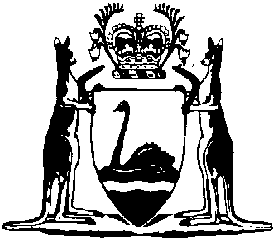 Petroleum (Submerged Lands) Registration Fees Regulations 1990Compare between:[12 Jun 2012, 01-f0-01] and [01 Jul 2012, 01-g0-01]Western AustraliaPetroleum (Submerged Lands) Registration Fees Act 1982Petroleum (Submerged Lands) Registration Fees Regulations 19901.	Citation 		These regulations may be cited as the Petroleum (Submerged Lands) Registration Fees Regulations 1990 1.2.	Commencement 		These regulations shall come into operation on the commencement of the Petroleum (Submerged Lands) Registration Fees Amendment Act 1990 1.3.	Prescribed amounts 	(1)	For the purposes of section 4(2) of the Act, the prescribed amount is an amount of $.00.	(2)	For the purposes of section 4(3) of the Act, the prescribed amount is an amount of $.00.	(3)	For the purposes of section 4(4) of the Act, the prescribed amount is an amount of $.00.	(4)	For the purposes for section 4(6) of the Act, the prescribed amount is an amount of $.00	(5)	For the purposes of section 4(7) of the Act, the prescribed amount is an amount of $.00.	[Regulation 3 amended in Gazette 28 June 2002 p. 3095; 28 Feb 2003 p. 676; 23 Jun 2009 p. 2477-8; 11 May 2010 p. 1822; 16 Jul 2010 p. 3362; 1 Jul 2011 p. 2739.]Notes1	This is a compilation of the Petroleum (Submerged Lands) Registration Fees Regulations 1990 and includes the amendments made by the other written laws referred to in the following table.  The table also contains information about any reprint.Compilation tableCitationGazettalCommencementPetroleum (Submerged Lands) Registration Fees Regulations 199028 Sep 1990 p. 5108-91 Oct 1990 (see r. 2 and Gazette 28 Sep 1990 p. 5099)Petroleum (Submerged Lands) Registration Fees Amendment Regulations 200228 Jun 2002 p. 3094-51 Jul 2002 (see r. 2)Petroleum (Submerged Lands) Registration Fees Amendment Regulations 200328 Feb 2003 p. 675-628 Feb 2003Reprint 1: The Petroleum (Submerged Lands) Registration Fees Regulations 1990 as at 7 May 2004 (includes amendments listed above)Reprint 1: The Petroleum (Submerged Lands) Registration Fees Regulations 1990 as at 7 May 2004 (includes amendments listed above)Reprint 1: The Petroleum (Submerged Lands) Registration Fees Regulations 1990 as at 7 May 2004 (includes amendments listed above)Petroleum (Submerged Lands) Registration Fees Amendment Regulations 200923 Jun 2009 p. 2477-8r. 1 and 2: 23 Jun 2009 (see r. 2(a));
Regulations other than r. 1 and 2: 1 Jul 2009 (see r. 2(b))Petroleum (Submerged Lands) Registration Fees Amendment Regulations 201011 May 2010 p. 1821-2r. 1 and 2: 11 May 2010 (see r. 2(a));
Regulations other than r. 1 and 2: 12 May 2010 (see r. 2(b))Petroleum (Submerged Lands) Registration Fees Amendment Regulations (No. 2) 201016 Jul 2010 p. 3361-2r. 1 and 2: 16 Jul 2010 (see r. 2(a));
Regulations other than r. 1 and 2: 17 Jul 2010 (see r. 2(b)(ii))Petroleum (Submerged Lands) Registration Fees Amendment Regulations 20111 Jul 2011 p. 2738-9r. 1 and 2: 1 Jul 2011 (see r. 2(a));
Regulations other than r. 1 and 2: 1 Jul 2011 (see r. 2(b))Petroleum (Submerged Lands) Registration Fees Amendment Regulations 201212 Jun 2012 p. 2459-6012 Jun 2012 (seer. 2(a))